هو الله- ای ناشر نفحات الله از الطاف جمال ابهی...عبدالبهآء عباساصلی فارسی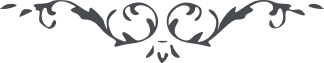 لوح رقم (224) – من آثار حضرت عبدالبهاء – مکاتیب عبد البهاء، جلد 8، صفحه 156هو اللهای ناشر نفحات الله از الطاف جمال ابهی امیدوارم که در کمال جذب و وله و عشق و شوق همواره بنشر نفحات الله مشغول گردی و ابواب تأیید را مفتوح یابی بندۀ باوفای اسم اعظم باشی راحت و آسایش خوشی و سرورت کل در خدمت آستان مقدس باشد (ع ع)